Dobrý den přeji, děkuji za objednávku a tímto ji také potvrzuji. Originál potvrzené objednávky odešel spolu s dokumenty k softwaru poštou. Přeji příjemný zbytek dne i celého týdne. S pozdravem a úctou, 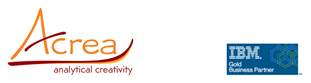 From: Jaroslav Málek [jaroslav.malek@ujop.cuni.cz] 
Sent: Wednesday, April 25, 2018 3:20 PM
To: Selinger Martin <MSelinger@acrea.cz>
Subject: ObjednávkaDobrý den, pane Selingerv příloze zasílám objednávku. Prosím o její potvrzení.DěkujiS pozdravemIng. Martin Selinger| Manažer pro akademickou sféru | ACREA CR spol. s r.o.(m) +420 605 867 140 | (t) +420 234 721 407 | (e) mselinger@acrea.cz (a) Krakovská 7, Praha 1, 110 00, Česká republika(t) +420 234 721 400 | (w) www.acrea.cz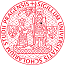 ÚSTAV JAZYKOVÉ A ODBORNÉ PŘÍPRAVY
Univerzita KarlovaJaroslav Máleksprávce ICTVratislavova 29/10, 128 00 Praha 2
T: +420 603 753 794
E: jaroslav.malek@ujop.cuni.cz